Comportements et stratégies : compter à partir d’un nombre et à reboursComportements et stratégies : compter à partir d’un nombre et à reboursComportements et stratégies : compter à partir d’un nombre et à reboursComportements et stratégies : compter à partir d’un nombre et à reboursL’élève compte à partir du bon nombre de départ, mais omet des nombres ou mêle l’ordre quand il dit la séquence des nombres de l’avant et à rebours.« 11, 12, 14, 16, 17 »L’élève dit la séquence des nombres de l’avant ou à rebours, mais se fie à la grille de 100.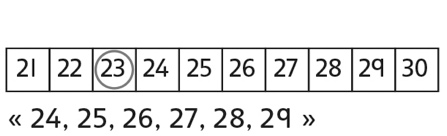 L’élève dit la séquence des nombres de l’avant et à rebours, mais a de la difficulté à compléter les dizaines et les centaines.« Huit, neuf, dix, dix-un, dix-deux »
« Quatre-vingt-dix-neuf, un dix, un onze »L’élève dit la séquence des nombres de l’avant ou à rebours d’un nombre donné et utilise des régularités pour compléter les dizaines et les centaines.Observations et documentationObservations et documentationObservations et documentationObservations et documentationComportements et stratégies : compter de l’avant et à rebours par bondsComportements et stratégies : compter de l’avant et à rebours par bondsComportements et stratégies : compter de l’avant et à rebours par bondsComportements et stratégies : compter de l’avant et à rebours par bondsL’élève utilise le bon nombre de départ, mais mêle les nombres ou omet des nombres quand il compte par bonds de l’avant et 
à rebours par facteurs de 10.« 5, 10, 20, 25, 35 »L’élève compte par bonds de l’avant par facteurs de 10, mais 
a de la difficulté à compter par bonds à rebours.« C’est plus facile de compter 
par bonds de l’avant. »L’élève compte par bonds de l’avant et à rebours par facteurs de 10, mais se sert de ses doigts ou d’une grille de 100.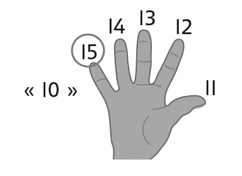 L’élève compte par bonds de l’avant et à rebours par multiples de 5 (p. ex., 5, 10, 20, 25, 50) jusqu’à 200.« 80, 60, 40, 20, 0 »« 50, 75, 100, 125, 150 »« 200, 150, 100, 50, 0 »Observations et documentationObservations et documentationObservations et documentationObservations et documentation